Зерновые бобовые культурыБосак, В. Н. Аминокислотный состав и биологическая ценность белка бобов овощных в зависимости от применения удобрений / В. Н. Босак, О. Н. Минюк // Вестник Барановичского гос. ун-та. Сер.: Биологические науки (общая биология), сельскохозяйственные науки (агрономия). – 2016. – № 4. – С. 79-84.Рассмотрены результаты исследований по влиянию минеральных и бактериальных удобрений на урожайность семян, содержание критических и незаменимых аминокислот в семенах, содержание и биологическую ценность белка бобов овощных ( Vicia faba L. var. major Harz) на дерново-подзолистой супесчаной почве. Внесение минеральных удобрений в исследованиях увеличило урожайность семян бобов овощных сорта Белорусские на 10,1-14,3 ц / га при максимальной урожайности семян 106,1 ц / га и содержании сырого протеина 19,7% в варианте с внесением N50P40K90. Белок бобов овощных по содержанию незаменимых аминокислот соответствовал рекомендованным стандартам Комитета по продовольствию ООН и Всемирной организации здравоохранения (ФАО/ВОЗ).Гатаулина, Г. Г. Вариабельность урожайности и стрессовые факторы у зернобобовых культур / Г. Г. Гатаулина, М. Е. Белышкина, Н. В. Медведева // Известия Тимирязевской с.-х. академии. – 2016. – № 4. – С. 96-112.НутСамсалиев, А. Б. Результаты конкурсного сортоиспытания холодостойчивых форм нута / А. Б. Самсалиев, С. Ш. Намазбекова, Р. Н. Тунгучбаева // Вестник Кыргызского национ. аграрного ун-та им. К.И. Скрябина. – 2016. – № 3. – С. 97-101.СояГалеев, Р. Р. Сравнительная оценка сортов сои в лесостепи новосибирского Приобья / Р. Р. Галеев, И. С. Литвинова // Вестник Бурятской гос. с.-х. акад. им. В.Р. Филиппова. – 2016. – № 1. – С. 13-18.Изучено влияние сорта и элементов технологии возделывания на урожайность и качество зерна сои. В качестве объекта исследования использовали сорта сои, районированные в Западно - Сибирском регионе и на Дальнем Востоке. В ходе исследования проводили фенологические наблюдения, определяли биометрические показатели и структуру урожая сои. Установлено, что на серых лесных тяжелосуглинистых почвах наибольшая урожайность в исследованиях 2013-2015 гг. среди сортообразцов сои была у сорта Омская-4 - прибавка составила 22% к стандарту (СибНИИК-315). Основные направления и результаты селекции сои и люцерны в условиях орошения Нижнего Поволжья / В. В. Толоконников [и др.] // Известия Нижневолжского агроун-го комплекса: наука и высшее профессиональное образование. – 2016. – № 3. – С. 55-60.Паршуткина Е. В. Урожайность и качество зерна сомаклональных линий сои в агроэкологических условиях южной лесостепи Западной Сибири / Е. В. Паршуткина, П. Н. А. Поползухина, Е. Н. Озякова // Вестник Омского гос. аграрного ун-та. – 2016. – № 3. – С. 23-28.Самсалиев, А. Б. Результаты конкурсного сортоиспытания новых отечественных сортов сои / А. Б. Самсалиев, К. А. Самсалиев, Р. Н. Тунгучбаева // Вестник Кыргызского национ. аграрного ун-та им. К.И. Скрябина. – 2016. – № 3. – С. 91-96.Хамоков, Х. А. Влияние инокуляции семян на элементы продуктивности посевов сои / Х. А. Хамоков // Известия Оренбургского гос. аграрного ун-та. – 2016. – № 5. – С. 33-34.ФасольАнтонова, О. В. Эффективность предпосевной обработки ризоторфином семян разных сортов фасоли / О. В. Антонова // Аграрный научный журнал. – 2016. – № 9. – С. 3-5.Показано влияние инокуляции семян фасоли ризоторфином, позволяющей повысить урожайность этой культуры. Приведены коэффициенты водопотребления коллекции фасоли овощной, показывающие экономное расходование влаги. ЧечевицаУрожайность чечевицы при внесении удобрений / М. С. Чижова [и др.] // Вестник Донского гос. аграрного ун-та. – 2016. – № 2-1. – С. 64-69.Гладков, Д. В. Влияние минеральных удобрений на величину листовой поверхности и продуктивность чечевицы / Д. В. Гладков, М. С. Шляпина // Известия Санкт-Петербургского гос. аграрного ун-та. – 2016. – № 43. – С. 40-44.ЧинаСоловьёва Л. П. Влияние минеральных удобрений на урожайность и качество зерна чины посевной в условиях Курганской области / Л. П. Соловьёва, Д. В. Гладков // Вестник Курганской ГСХА. – 2016. – № 3. – С. 61-63.Составитель: Л. М. Бабанина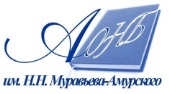 Государственное бюджетное учреждение культуры«Амурская областная научная библиотека имени Н.Н. Муравьева-Амурского